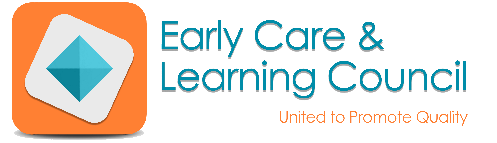 SOE Assurance of ComplianceI attest that our CCR&R is in compliance with all of the requirements for NY Standards of Excellence (SOE) Certification that have been checked off below. Further, I understand that a CCRR that is in compliance with 80% of the items specified in NY SOE document – and whose plan for Achievement of Further Excellence has been approved by the Early Care and Learning Council (ECLC) - will be deemed Standards of Excellence certified, and will be awarded a Certificate of Excellence that is valid for 3 years.Checklist for all items from SOE requiring Assurance of Compliance for evidence upon site visit:Agency Structure and Oversight□ 1A3□ 1A4□ 1A5 Provide a copy of the Fund Development plan □ 1A6□ 1A7 Provide all signed agency conflict of interest and confidentiality policies□ 1B1 Provide a copy of the Recruitment strategy and action plan□ 1B2□ 1C1 Provide a copy of the agency 2- 3 year strategic plan/vision□ 1C2 See item 1C1□ 1C3 See item 1C1Program Administration and Operations□ 1A1 Provide a copy of job descriptions and compensation guidelines for agency employees □ 1A2 Provide a copy of all qualifying credentials for agency employees□ 1A3 Provide a copy of credentials for trainers and technical assistance providers□ 1A4 □ 1A5 Provide a copy of all signed policies and procedures documents completed by agency employees□ 1B1 See item 1A5□ 1B2□ 1B3□ 1C1□ 1C2□ 1C3□ 1C4 Provide a copy of employee Performance evaluation forms□ 1D1 Provide a copy of current CCR&R contract □ 1D2 Provide a copy of monthly financial statements □ 1E1 Provide a copy of “customer service” policies □ 1E2 Consumer Services□ 1A1 Provide a copy of written policies and procedures in regards to database/sharing of data□ 1A2 Provide a copy of information collected for data □ 1A3□ 1B2 Provide a copy of the agencies evaluation plan□ 1B3 Provide samples of annual surveys □ 1B4 □ 1C1 Provide a copy of current CCR&R contract□ 1C2 Provide a copy of current CCR&R contract□ 1D1 Provide a copy of the agencies marketing plan□ 1D2 □ 1D3 Provide samples of the written materials provided to consumers□ 1D4 See item 1D3□ 1D5 See item 1D3□ 1E1 Provide a copy of the annual consumer needs assessment □ 1E2 □ 1E3 □ 1E4 Provide copies of completed referrals□ 1E5□ 1E6□ 1E7□ 1E8□ 1F1 Provide a copy of all parent resources □ 1F2 Provide a copy of a periodic newsletter that is provided to parentsProvider Services□ 1A1□ 1A2□ 1A3□ 1A4 Provide samples of training and technical support given for the diverse needs of providers□ 1A5□ 1A6 Provide a copy of a newsletter that includes resource information□ 1B1 Provide a list of the trainings offered by the agency □ 1B2 □ 1B3□ 1B4□ 1B5□ 1B6Community Services, Engagement, and Advocacy□ 1A1□ 1A2 Provide a copy of the early care and learning needs assessment □ 1A3 Provide a copy of information given to families □ 1A4□ 1A5□ 1A6□ 2A1 Provide copies of the Annual reports (both quantitative and qualitative) □ 2A2 Provide copies of the comprehensive reports□ 2A3 Provide a copy of data that was submitted to state/national organizations□ 2B1□ 2B2 Provide copies of policy agendas and reports that are sent to policymakers□ 2B3□ 2B4□ 2B5 CCR&R Director Signature:Date: